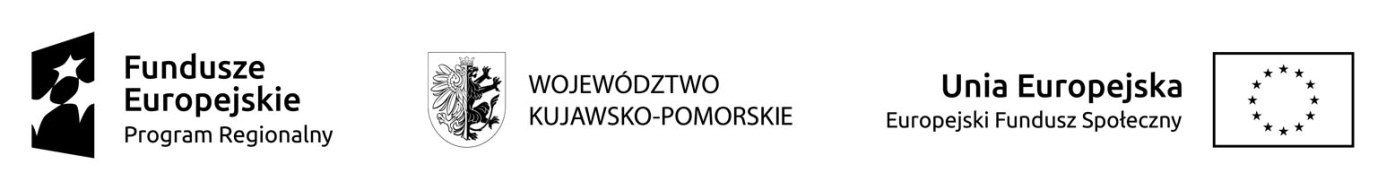 CKU-DG 83/2023/EFS-ZD                                                                                                    ...……………………,….…….....……								              miejscowość,   dniaFORMULARZ OFERTOWYZAPYTANIE OFERTOWE-    Oświadczam, że zapoznałem się z opisem przedmiotu zamówienia i nie wnoszę do          niego  zastrzeżeń.-    Oświadczam, że spełniam warunki określone przez Zamawiającego.								………………………………….								Podpis wykonawcyUWAGAWykonawca dołącza do oferty: załącznik nr 2  - Oświadczenie o doświadczeniu Wykonawcy.PRZEDMIOT  ZAMÓWIENIAPrzeprowadzenie kursu „kasjer walutowy”  dla 10 uczestników projektu „Bliżej pracodawcy” współfinansowanego ze środków Unii Europejskiej w ramach Europejskiego Funduszu SpołecznegoZAMAWIAJĄCYGmina Miasta Toruń, ul. Wały Gen. Sikorskiego 8, 87-100 Toruń NIP 879-000-10-14 , działająca poprzez: Centrum Kształcenia Ustawicznego w Toruniu, Pl. Św. Katarzyny 8, 87-100 ToruńWYKONAWCA                  Adres,  NIP,  Regon,  Numer telefonu / fax              Internet  http: // e-mailCena brutto całego zamówienia (przeszkolenie 10 osób)Cyfrowo:  ………………………………………………………………Słownie:  ……………………………………………………………….Miejsce realizacji zajęć  teoretycznychToruń,  ul ………………………….Wykonawca oświadcza, iż zapoznał się z treścią wzoru umowy i akceptuje go w całości.Wykonawca oświadcza, iż zapoznał się z treścią wzoru umowy i akceptuje go w całości.Termin realizacji zamówieniazgodnie z pkt. III.3 i V.1 Zapytania ofertowego do 15 grudnia 2023 r. DataPodpis